PRIRODA I DRUŠTVO,ČETVRTAK 16.9.2021.RAZVRSTAJ ODGOVORNOSTI U TABLICU: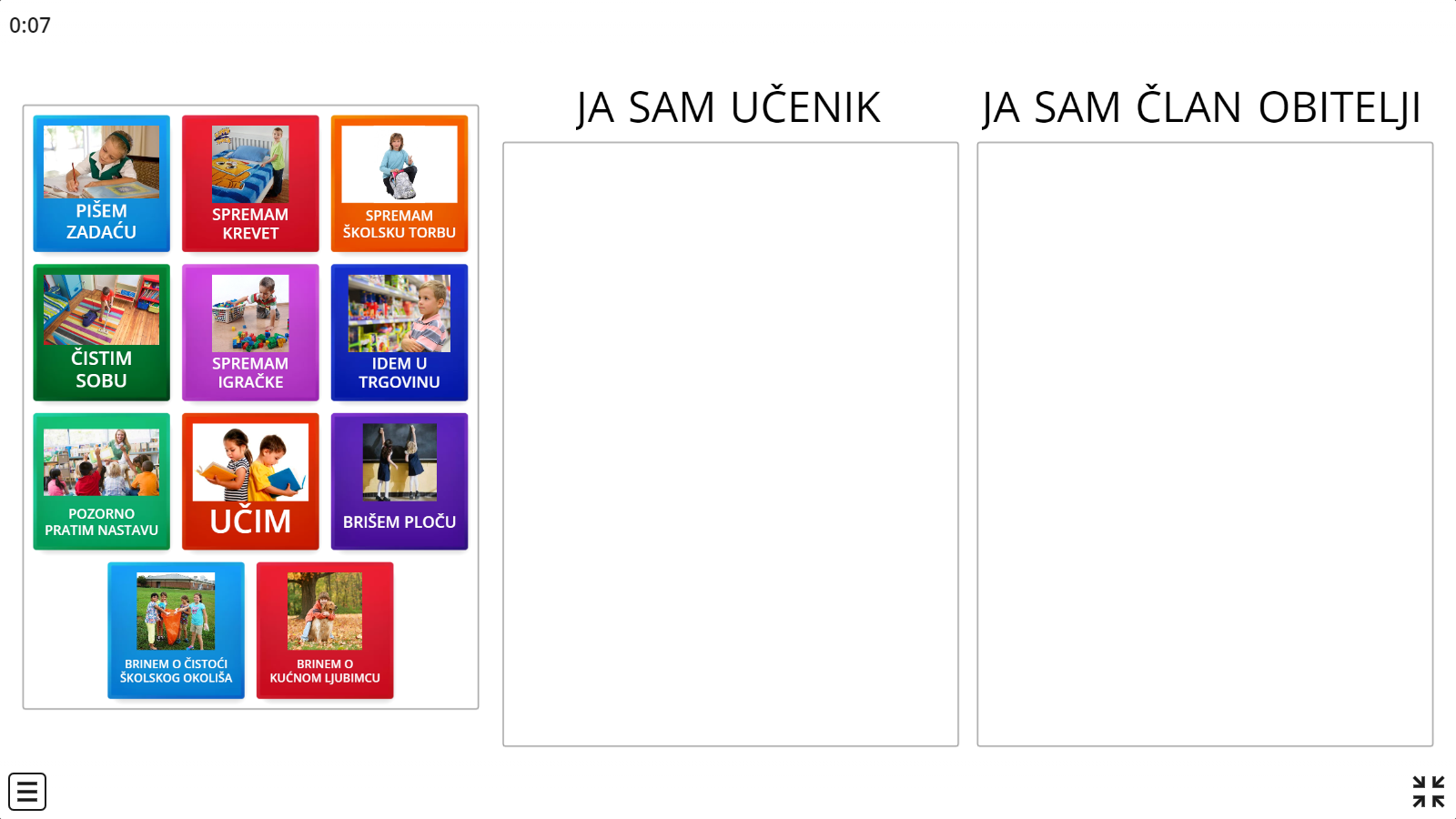 